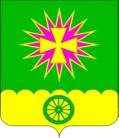 АДМИНИСТРАЦИЯ Нововеличковского сельского поселения  Динского района                                                    ПОСТАНОВЛЕНИЕот 18.11.2019							                            № 256станица НововеличковскаяОб организации и осуществлении мероприятий по обеспечению безопасности людей на водных объектах общего пользования, расположенных на территории Нововеличковского сельского поселения в зимний период 2019 - 2020 годов	В соответствии с Федеральным законом от 06.10.2003 г. №131-ФЗ «Об общих принципах организации местного самоуправления в Российской Федерации», постановлением главы администрации Краснодарского края от 30.06.2006 г. №536 «Об утверждении правил охраны жизни людей на воде в Краснодарском крае, постановлением главы администрации муниципального образования Динской район от 14.11.2019 г.  № 2241 «Об организации и осуществлении мероприятий по обеспечению безопасности людей на водных объектах, расположенных на территории муниципального образования Динской район в зимний период 2019 - 2020 годов» и правил пользования водными объектами в Краснодарском крае для плавания на маломерных судах», статьёй 39 Устава Нововеличковского сельского поселения, с целью обеспечения безопасности людей на реках и водоёмах, расположенных на территории Нововеличковского сельского поселения в зимний период        2019-2020 годов, п о с т а н о в л я ю:	1. Утвердить план мероприятий по обеспечению безопасности граждан, охране их жизни и здоровья на водных объектах Нововеличковского сельского поселения в зимний период 2019-2020 годов (приложение №1).	2. Создать комиссию по обследованию и контролю за содержанием мест массового отдыха на водных объектах и обеспечению безопасности людей на водных объектах общего пользования, в период ледообразование и ледостава в составе согласно приложению (приложение № 2).	3. Рекомендовать водопользователям обеспечить в зимний период      2019-2020 годов безопасность людей на водных объектах (части водного объекта), находящихся в их пользовании и расположенных на территории Нововеличковского сельского поселения, в соответствии с требованиями, предъявляемыми к обеспечению безопасности людей на водных объектах, установленными Правилами охраны жизни людей на водных объектах (Токаренко). 	4. Через средства массовой информации рекомендовать населению в период ледостава воздержаться от выхода на лед реки Понура на территории Нововеличковского сельского поселения (Калитка).	5. Рекомендовать МБУК «Библиотечное объединение         Нововеличковского сельского поселения» (Пискарева) организовать тематические выставки по безопасности поведения на водных объектах общего пользования, расположенных на территории Нововеличковского сельского поселения в зимний период.	6.  Комиссии (Кочетков):	6.1. Рассмотреть вопрос обеспечения безопасности граждан на водных объектах в зимний период 2019-2020 годов;	6.2. В период ледостава организовать размещение в местах массового выхода людей на лед аншлагов с предупреждающими и запрещающими знаками;	6.4. Осуществить контроль за выполнением комплекса мероприятий, направленных на предупреждение гибели и травматизма людей на водных объектах общего пользования в зимний период 2019-2020 годов.  	6.5. Провести совместно с руководителями ТОСов занятия среди населения по правилам поведения на водных объектах, расположенных на территории Нововеличковского сельского поселения.           7. Рекомендовать МБУК «Библиотечное объединение         Нововеличковского сельского поселения» (Пискарева), МБУ «Культура» Нововеличковского сельского поселения (Монастырная), МБУ «Спорт» Нововеличковского сельского поселения (Рытикова), МБОУ ДОД ДШИ (Кулешова), БОУ СОШ № 30 (Максен), БОУ СОШ     № 38 (Ярославской), БОУ СОШ № 39 (Бычек), БОУ СОШ № 53 (Грек), МДОУ № 9 (Борток), МДОУ № 32  (Полумеева),  заведующей МДОУ № 18 (Ефименко) в декабре 2019 года принять активное участие в месячнике безопасности на водных объектах в зимний период; регулярно доводить до сведения учащихся образовательных учреждений требования, предъявляемые к обеспечению безопасности людей на водных объектах, установленные Правилами охраны жизни людей на водных объектах.	8. Начальнику отдела по общим и правовым вопросам администрации Нововеличковского сельского поселения (Калитка) разместить настоящее постановление на официальном сайте администрации Нововеличковского сельского поселения и обнародовать в установленном порядке.	9. Контроль за выполнением настоящего постановления возложить на заместителя главы Нововеличковского сельского поселения (Кочетков).	10. Настоящее постановление вступает в силу со дня его официального обнародования.Глава Нововеличковскогосельского поселения							        Г.М. КоваПРИЛОЖЕНИЕ  № 1УТВЕРЖДЕНпостановлением  администрации Нововеличковского сельского поселенияот  18.11.2019 № 256Планмероприятий по обеспечению безопасности населения на  водоемахНововеличковского сельского поселения в зимний период 2019-2020 годовИсполняющий обязанности начальника отдела ЖКХ, малого и среднего бизнесаадминистрации Нововеличковского сельского поселения                                                                   Л.С. Моренченко  ПРИЛОЖЕНИЕ № 2УТВЕРЖДЕНПостановлением администрации Нововеличковского сельского поселенияот  18.11.2019 № 256Составкомиссии по обследованию и контролю за содержанием мест массового отдыха на водных объектах и обеспечению безопасности людей на водных объектах общего пользования, в период ледообразования и ледостава, расположенных на территории Нововеличковского сельского поселениячлены комиссии№ п/пНаименование мероприятийСрок исполненияОтветственные за исполнениеВ период ледостава провести обследование мест традиционного выхода  на лед людей на водных объектах Нововеличковского сельского поселенияВ период ледоставаТокаренко В.В.Степика Р.В.Откорректировать  план взаимодействия,  состав, порядок использования сил и средств, предназначенных для поиска и спасения людейдо 25.11Степика Р.В.Организовать изготовление табличек и  предупредительных аншлагов о запрете выхода на леддо 25.11Степика Р.В.Организовать установку табличек о запрете выхода на лед на реке ПонураВ период ледоставаСтепика Р.В.Подготовить и разместить наинформационных стендах администрации, а также других местах общего пользования  Памятки для населения: «Правила безопасности на воде», «Правила спасения утопающих и оказании первой помощи пострадавшим на воде»до 25.11Моренченко Л.С.Степика Р.В.Провести инструктивныезанятия с детьми в дошкольных и школьных учреждениях по мерам обеспечения безопасности наводных объектахВ период проведения месячникаБОУ СОШ № 30 Максен Е.А., БОУ СОШ № 38 Ярославская Я.Г., БОУ СОШ № 39 Бычек И.П.,  БОУ СОШ № 53 Грек О.Г.МДОУ № 9  Борток Е.Т., МДОУ № 32  Полумеева О.И.,  МДОУ № 18 Ефименко Е.И.Провести мониторинг  мест  массового отдыха  населения в прибрежной зоне водоёмов в  целях  принятиясвоевременных мер пообеспечению безопасностив течениивсегозимнегопериодаТокаренко В.В.Степика Р.В.Опубликовать на официальном сайте администрации Нововеличковского сельского поселения информацию о необходимости соблюдения населением правил безопасности на водных объектах в зимний периоддо 25.11Калитка О.Ю.№п/п               Ф.И.О.                должностьКочетков Игорь ЛеонидовичЗаместитель главы Нововеличковского сельского поселения, председатель комиссииТокаренко Валерий Владимировичначальник отдела  ЖКХ, малого и среднего бизнеса администрации Нововеличковского сельского поселения, заместитель председателя комиссииМоренченко Любовь Сергеевнаспециалист отдела  ЖКХ, малого и среднего бизнеса администрации Нововеличковского сельского поселения, секретарь комиссии Кривоус Александр Владимировичдиректор МУП «ЖКХ Нововеличковское»Степика Роман Васильевичруководитель МКУ «ОДА НСП»Калитка Ольга Юрьевнаначальник отдела по общим и правовым вопросам администрации Нововеличковского сельского поселенияМаксен Елена Аршалуйсовнадиректор БОУ СОШ № 30 (по согласованию)Ярославская Ярослава Геннадьевнадиректор БОУ СОШ № 38 (по согласованию)Бычек Ирина Павловнадиректор БОУ СОШ № 39(по согласованию)Грек Ольга Григорьевнадиректор БОУ СОШ № 53(по согласованию)Борток Елена ТимофеевнаЗаведующая  МДОУ № 9 (по согласованию)Полумеева Ольга Ивановназаведующая МДОУ № 32 (по согласованию)Ефименко Елена Ивановназаведующая МДОУ № 18  (по согласованию)